  	До Општина КумановоБ А Р А Њ ЕСубвенционирање на семејства кои имаат запишано ученик во прво одделение во општинските основни училиштаВрз основа на член 3 од Одлуката за доделување на субвенција на семејствата кои имаат запишано ученик во прво одделение во општинските основни училишта, број 09-3037/14  од 05.04.2023 година („Службен гласник на Општина Куманово“ бр.7/23), поднесувам Барање за остварување право на субвенција на семејства кои имаат запишано ученик во прво одделение во учебната 2023 / 2024  година во oпштинско основно училиште.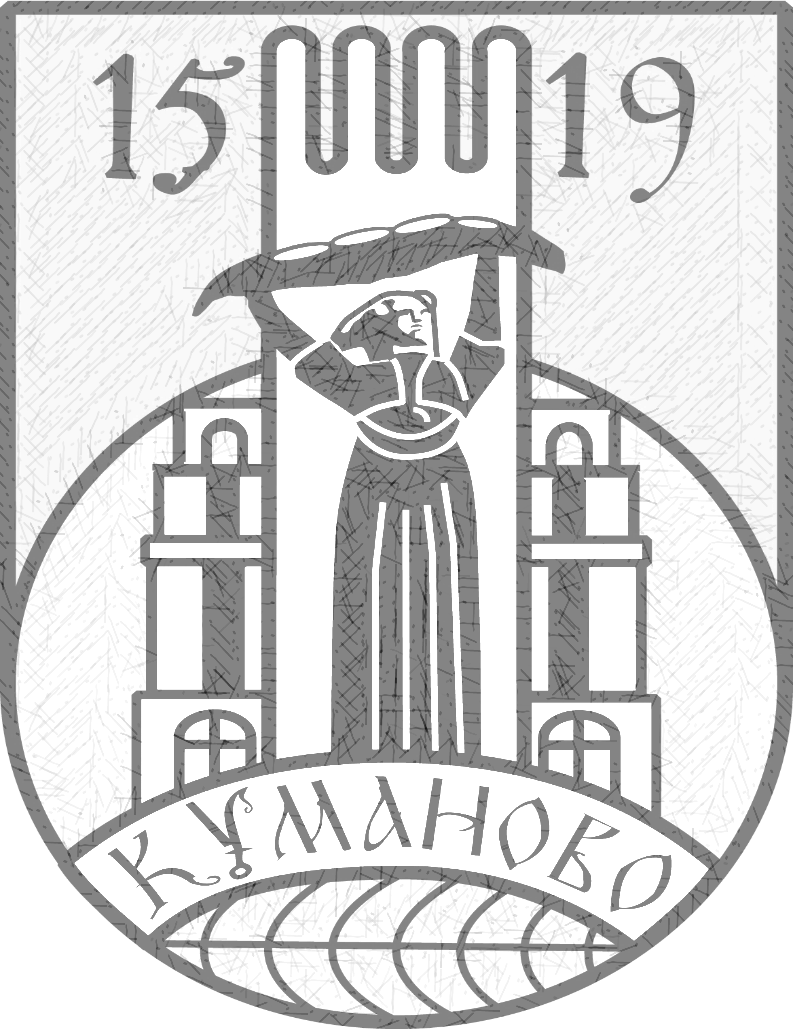 Име и презиме на првоодделенецот: _____________________________________________________Име и презиме на родителите (старателите): _______________________________________________________________________________Датум на раѓање на првоодделенецот: ___________________Училиштето во кое е запишан првоодделенецот: _________________________________________Адреса на живеалиште: ул. ______________________________________________________    број _________  влез _________  стан _________  Име и презиме на примателот на паричната помош: ______________________________________________________________________________ЕМБГ на примателот: ___________________________________________________________број на трансакциската с/ка за уплата: ____________________________________________Банка: ________________________________________________________________________Контакт телефон и e-mail адреса: ________________________________________________Во прилог на Барањето ја доставувам следнава документација: Потврда од oпштинско основно училиште за запишан ученик во прво одделение во тековната учебна година (оргинал);Фотокопија од извод од матичната книга на родените (за првооделенецот); Фотокопија од важечка лична карта или патна исправа на родителот-подносител на барањето;Фотокопија од активна трансакциска сметка на родителот-подносител на барањето;Се согласувам моите податоци дадени во барањето да се употребуваат во постапката за остварување на правото на субвенција на ученик во прво одделение, а согласно со Законот за заштита на личните податоци.	Под морална, материјална и кривична одговорност изјавувам дека податоците во барањето се точни, а доставените докази веродостојни. Доставено на ден:                                                      	                                         Барател                                    	                                                                                _________________, Куманово                                                                __________________________                                                                                                                                           Име, презиме и своерачен потписНапомена: Доколку недостасува некој доказ, надлежната комисија ќе го контактира барателот преку e-mail адресата или телефонскиот број и тој во рок од три дена треба да ги комплетира доказите, во спротивно барањето ќе биде отфрлено. Доколку барателот не достави податоци за контакт (телефонски број или e-mail адреса) или достави лажни докази пријавата ќе се отфрли.  